This is a sample of a post event satisfaction surveyHello Parents, Scouts and Scouters:Thank you for participating in the <event> Participant Survey. Your answers to our questions will help us assess overall satisfaction with the adventure as well as identify what should be added, repeated or modified in order to deliver great future Scouting events.Note to Parents: If you have received this survey, it is likely that your child’s registration was completed using your email address. Can we ask that you forward this email to your child so that they can express their opinions? The survey is 100% anonymous and no personal or sensitive data is collected. Any questions that you may have can be directed to <email address>The survey will take about 10 minutes to complete and thanks in advance for participating.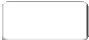 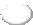 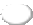 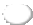 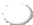 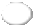 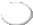 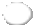 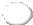 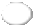 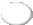 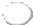 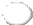 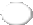 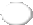 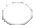 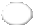 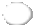 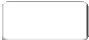 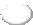 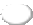 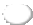 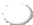 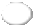 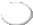 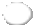 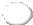 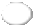 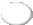 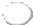 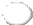 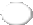 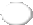 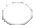 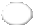 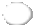 1. Was this your first major/international Scouting event?2. Overall, how satisfied were you with your experience?Poor	Fair	Good	Excellent3. What did you like most about the event?4. What did you dislike most about the event?5. Thinking about the event fee, please rate the value you feel you received.Poor Value	Fair Value	Good Value	Excellent Value6. In terms of the registration process, please rate how well you think the system worked.Poor	Fair	Good	Excellent7. The event offered a support team for registration, event kits and other issues. How helpful was this service?Did not interact with them	Not helpful at all	Somewhat helpful	Very helpful8. Thinking about the information you received before the event, how useful was it?Not at all useful	Somewhat useful	Very useful9. Again, thinking about the information you received before the event, how timely was it?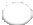 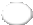 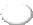 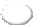 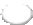 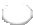 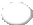 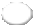 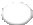 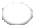 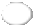 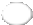 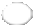 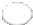 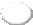 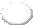 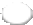 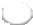 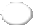 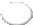 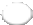 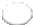 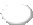 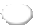 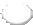 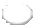 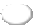 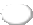 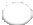 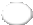 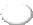 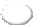 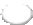 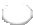 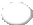 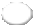 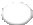 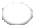 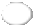 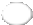 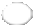 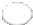 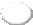 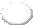 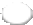 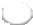 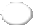 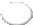 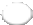 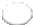 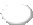 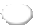 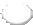 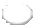 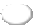 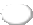 Not at all timely	Somewhat timely	Very timelyWhat information did you not receive that you wanted?10. Please rate the following aspects of the event.Poor	Fair	Good	ExcellentTravel PackageQuality of event kit itemsEvent Kit order processEvent NewslettersSocial media before the EventSocial media after the Event11. How likely are you to recommend that a friend attend a future world event?Not likely at all	Somewhat unlikely	Somewhat likely	Highly likely12. Among the different activities available at event, which were your top 5? Please select 5 activities.BMX BikingAerial sports — zip lines Mountain biking Skateboarding Bouldering wallsGlobal Developments Village Faith and BeliefsFrontier Village Shooting range Archery KayakingRiver rafting ScubaChallenge CoursesStandup paddle-boarding — solo Standup paddle-boarding — team Nature trailsFloating obstacle course Pioneering construction13. How useful did you find the Event App for navigating the Event site, connecting with new friends or selecting activities?1Not at all useful	2	3	45Very usefulIf you scored below "4", please indicate why: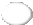 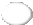 14. How satisfied were you with the food, cooking and cleaning options available at the event? Please consider factors such as food offerings, quantities, hours of Market operations and the Online ordering.1Not at all satisfied	2	3	45Very satisfiedWhat did you like most about the meal plan? What do you feel could have been improved, and how could it be improved?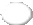 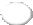 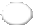 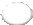 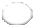 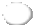 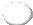 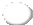 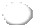 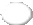 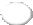 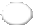 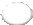 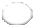 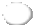 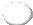 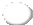 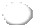 15. Given your experience, what do you feel is a reasonable time to travel between activities?Less than 5 minutes 5–15 minutes15–30 minutesmore than 30 minutes16. Do you have any comments on the size of the site? Too big? Too small? Just right? Please provide any details or insights that you might have.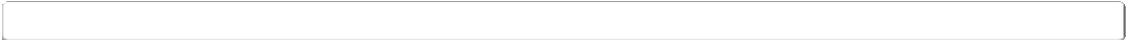 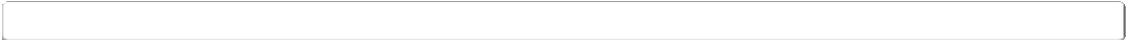 17. Please select your role at the event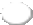 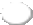 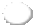 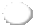 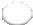 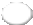 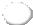 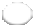 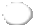 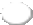 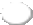 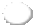 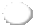 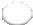 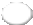 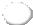 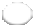 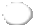 Youth Participant18. Please rate the pre-camp accommodation and meals.Poor	Fair	Good	Excellent19. Please rate the pre-camp program and activities.Poor	Fair	Good	Excellent20. How could the pre-camp have been better?21. How convenient were the event unit/patrol training sessions?Not at all convenient	Somewhat convenient	Very convenient22. How useful were the event unit/patrol training sessions?Not at all useful	Somewhat useful	Very usefulWhat should have been added to these sessions?What could have been removed?Section/Patrol Scouter25. Please rate the pre-camp accommodation and meals.Poor	Fair	Good	Excellent26. Please rate the pre-camp program and activities.Poor	Fair	Good	Excellent27. How could the pre-camp have been better?28. How convenient were the event unit/patrol training sessions?Not at all convenient	Somewhat convenient	Very convenient29. How useful were the event unit/patrol training sessions?Not at all useful	Somewhat useful	Very usefulWhat should have been added to these sessions?What could have been removed?32. How effective was the Section/Patrol Scouter selection process?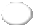 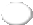 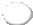 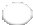 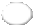 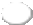 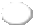 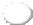 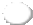 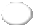 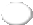 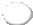 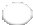 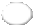 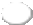 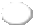 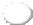 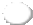 Poor	Fair	Good	Excellent33. How convenient were volunteer training sessions?Very inconvenient	Somewhat inconvenient	Somewhat convenient	Very convenient34. How useful were the volunteer training sessions?Not at all useful	Somewhat useful	Very usefulWhat could be added to the training?What could be removed?37. How helpful were the Medical, Care Corps and Subcamp Scouters?Not at all helpful	Somewhat helpful	Very helpful	Did not interact with them38. How helpful were the event management team?Not at all helpful	Somewhat helpful	Very helpful	Did not interact with them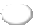 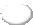 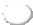 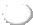 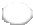 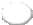 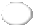 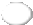 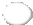 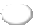 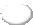 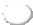 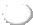 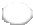 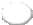 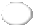 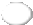 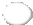 Offers-of-Service & Event Managers39. The event was responsible for selecting volunteers to be Offers-of-service members. How effective was the selection process?Poor	Fair	Good	Excellent40. How convenient were volunteer training sessions?Very inconvenient	Somewhat inconvenient	Somewhat convenient	Very convenient41. How useful were the volunteer training sessions?Not at all useful	Somewhat useful	Very usefulWhat could be added to the training?What could be removed?44. How helpful were the Medical, Care Corps and Subcamps?Not at all helpful	Somewhat helpful	Very helpful	Did not interact with them45. How helpful were the event management team?Not at all helpful	Somewhat helpful	Very helpful	Did not interact with them46. How likely are you to attend another major event?Not likely at all	Somewhat unlikely	Somewhat likely	Highly likely47. Is there anything else you would like to say about the Event?Thank you for completing the survey and best wishes for a great Scouting year!